3. СОЗДАНИЕ РЕЕСТРА ДЕНЕЖНЫХ ТРЕБОВАНИЙ В СИСТЕМЕ ЭЛЕКТРОННОГО ДОКУМЕНТООБОРОТА3.1 Общее описание интерфейса ЭДО3.2 Регистрация нового пользователя в ЭДО3.3 Добавление Агента к существующему аккаунту организации3.4 Вход в Личный кабинет3.5 Восстановление и смена пароля 3.6 Создание реестра денежных требований3.7 Заполнение формы реестра денежных требований3. СОЗДАНИЕ РЕЕСТРА ДЕНЕЖНЫХ ТРЕБОВАНИЙ В СИСТЕМЕ ЭЛЕКТРОННОГО ДОКУМЕНТООБОРОТА. Сервис ЭДО предназначен для осуществления электронного документооборота между предприятиями всех форм собственности, а также государственными контролирующими и надзорными органами. В частности, для предоставления налоговой, бухгалтерской, пенсионной, статистической и иного вида отчётностей в электронном виде по телекоммуникационным каналам связи в ФНС, ПФР, ФСС и Росстат. В разделе «ДОК (Факторинг)» в табличной форме отображаются сведения о документах по досрочной оплате контрактов (финансированию), созданных в рамках электронного документооборота.3.1	Общее описание интерфейса ЭДО Основное окно Сервиса разделено на ряд функциональных областей.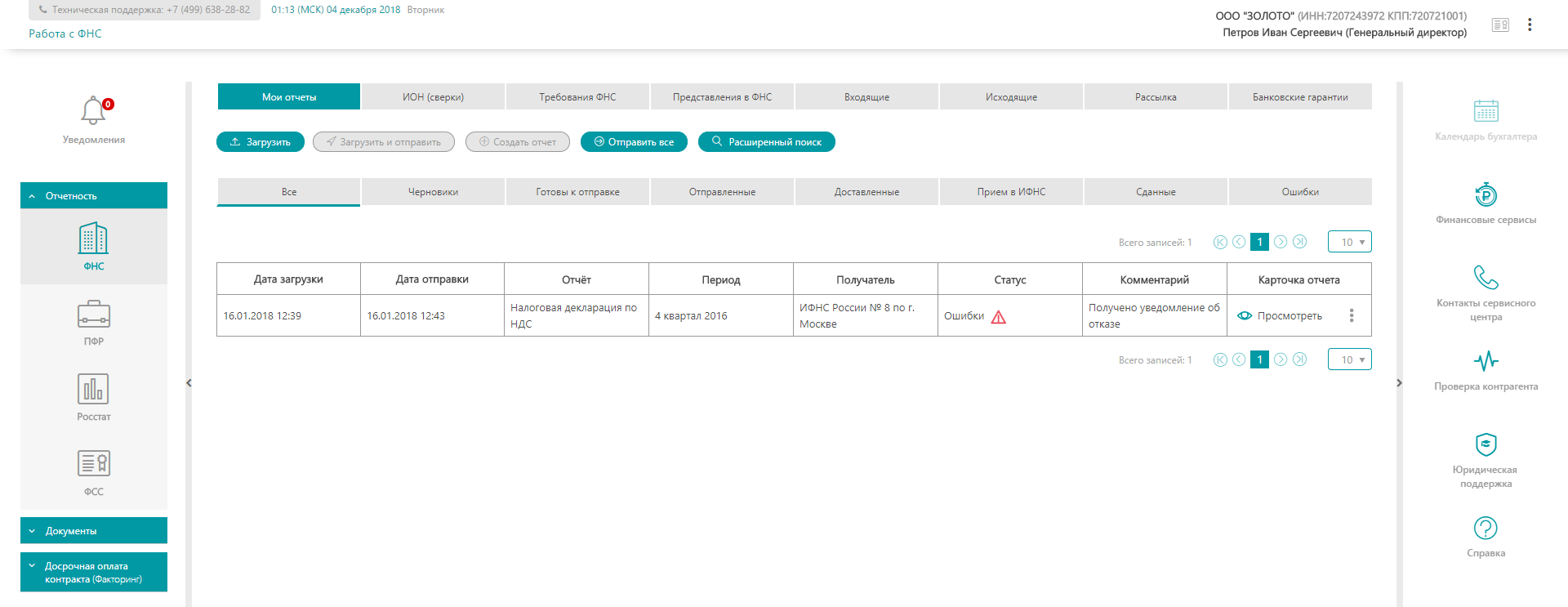 В верхней правой части окна отображается Панель управления.Панель раскрывается значок .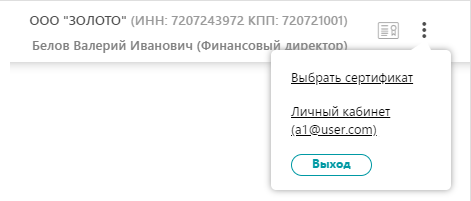 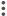 Ссылка «Выбрать сертификат» / «Сменить сертификат» используется для перехода к выбору активного сертификата, используемого для подписания электронных документов.Ссылка «Личный кабинет» используется для открытия Личного кабинета, содержащего два раздела – «Личные данные» и «Абоненты» (участники электронного документооборота, зарегистрированные или направленные на регистрацию к оператору ЭДО). Левее значка  отображается наименование, ИНН, КПП текущего активного абонента и ФИО владельца текущего активного сертификата ЭП.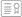 ЭП (электронная подпись, ЭЦП) – сведения, используемые при формировании, направлении, корректировке электронных документов и прочих регламентированных действиях. Выбор активного абонента осуществляется из списка, раскрывающегося при нажатии на поле с названием абонента. В вертикально расположенном левом меню отображаются заголовки основных разделов Сервиса, сгруппированные на вкладках.В вертикально расположенном правом меню представлены заголовки вспомогательных разделов Сервиса и ссылки на информационные ресурсы. Заголовок активного раздела выделен темным. Содержимое активного раздела (или активного документа) отображается в рабочей области. 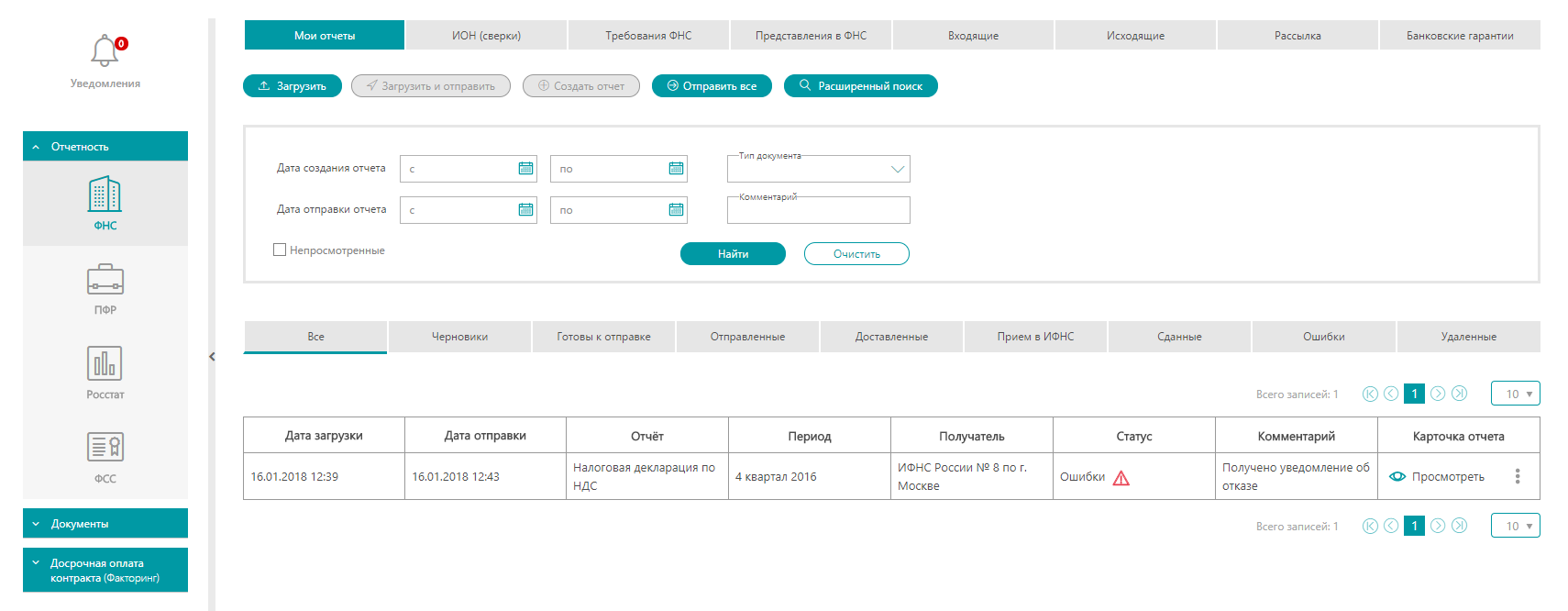 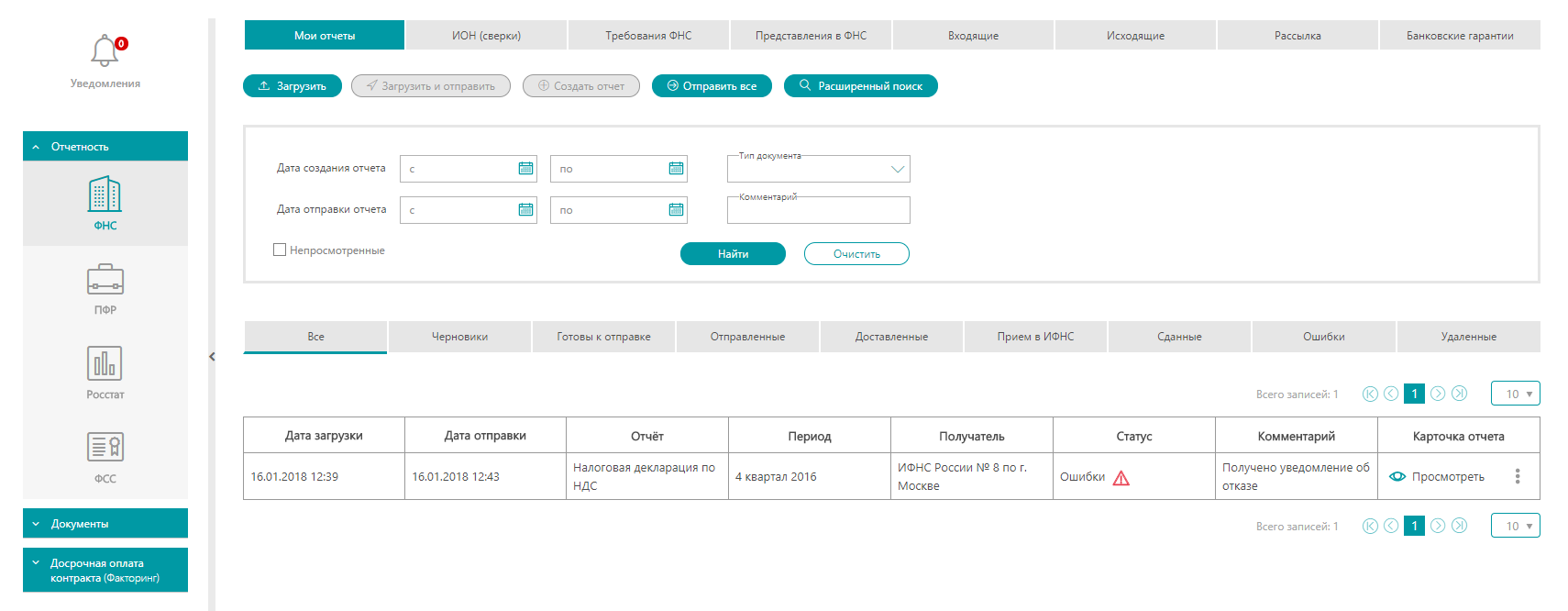 Для поиска документов по данным подраздела Сервиса применяется панель фильтров «Расширенный поиск». Она отображается над табличной формой активного подраздела.В каждом подразделе Сервиса применяется свой набор фильтров. Заполнение текстовых полей может быть полным и частичным. После установки всех необходимых фильтрующих значений нажмите на кнопку «Найти». Подразделы Сервиса отображают сведения об электронных документах в структурированной табличной форме. Набор полей табличных форм в подразделах Сервиса различен. Для просмотра конкретного электронного документа необходимо нажать на ссылку «Просмотреть» в строке документа. Документ будет открыт в рабочей области Сервиса.С подробным описанием всех разделов и полного функционала сервиса ЭДО можно ознакомиться по ссылке. 3.2 Регистрация нового пользователя в ЭДОДля регистрации нового пользователя в Сервисе FINTENDER-EDS:В адресной строке браузера введите "https://eds-pro.ft-crypto.ru". Откроется страница авторизации Сервиса.Нажмите «Зарегистрироваться».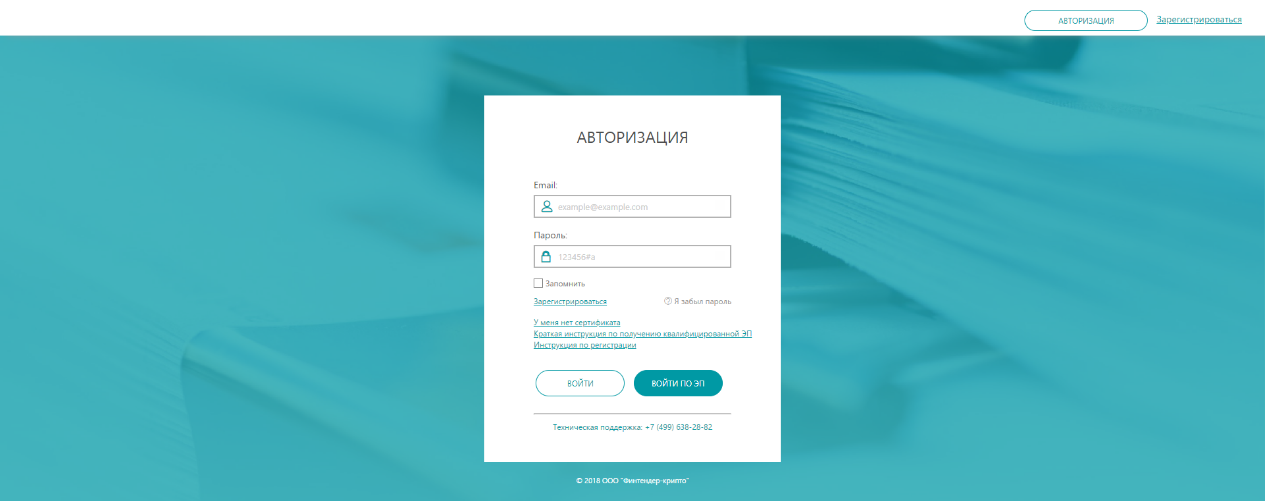 В открывшейся регистрационной форме введите: в поле «Email» - адрес электронной почты, который будет использоваться в качестве логина; устанавливаемый пароль в поля «Пароль» и «Подтверждение пароля»; номер телефона в поле «Телефон».Пароль должен содержать латинские буквы верхнего и нижнего регистра и цифры. Длина пароля - не менее 8 символов.Для предварительной загрузки сведений об организации из открытых источников введите ИНН и КПП в соответствующие поля.В поле «Число с картинки» введите отображаемое выше число.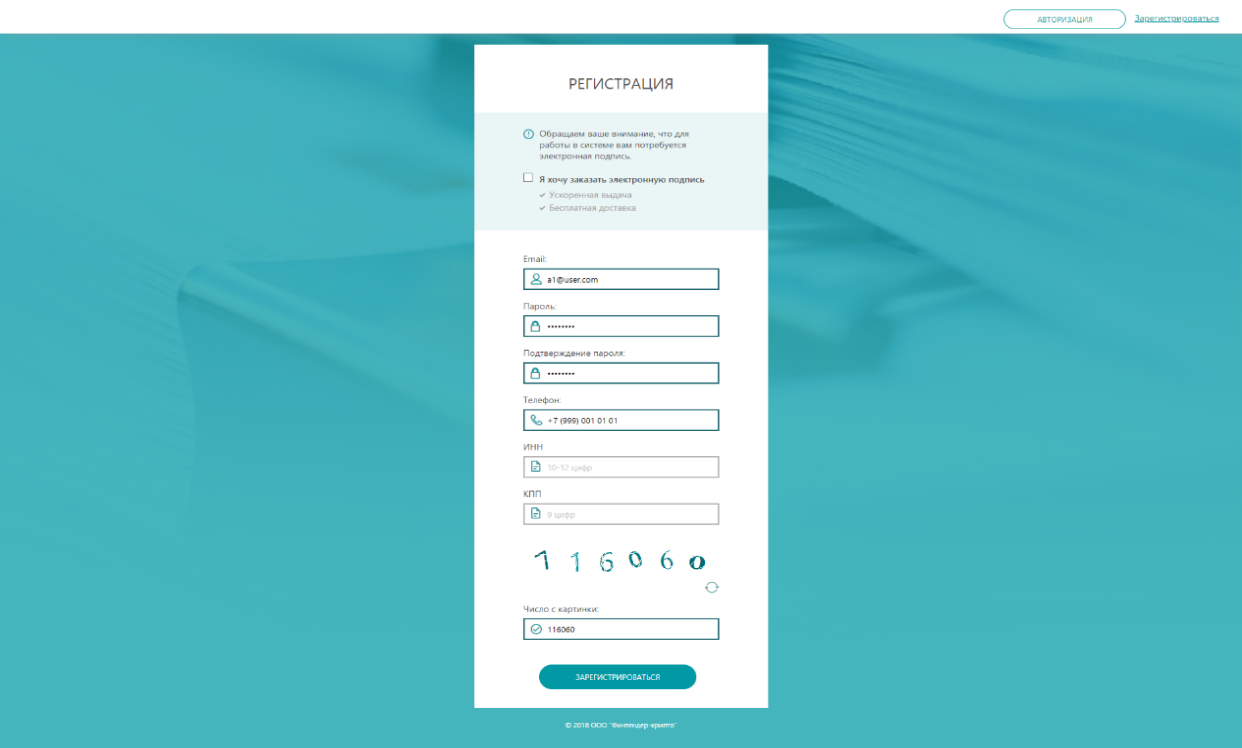 Нажмите на кнопку «Зарегистрироваться». В случае корректного заполнения регистрационной формы откроется страница авторизации Сервиса.3.3 Добавление Агента к существующему аккаунту организацииЧтобы агент мог формировать реестр за клиента, ему необходимо зарегистрироваться в Личном кабинете клиента.Для этого агент должен заполнить форму регистрации.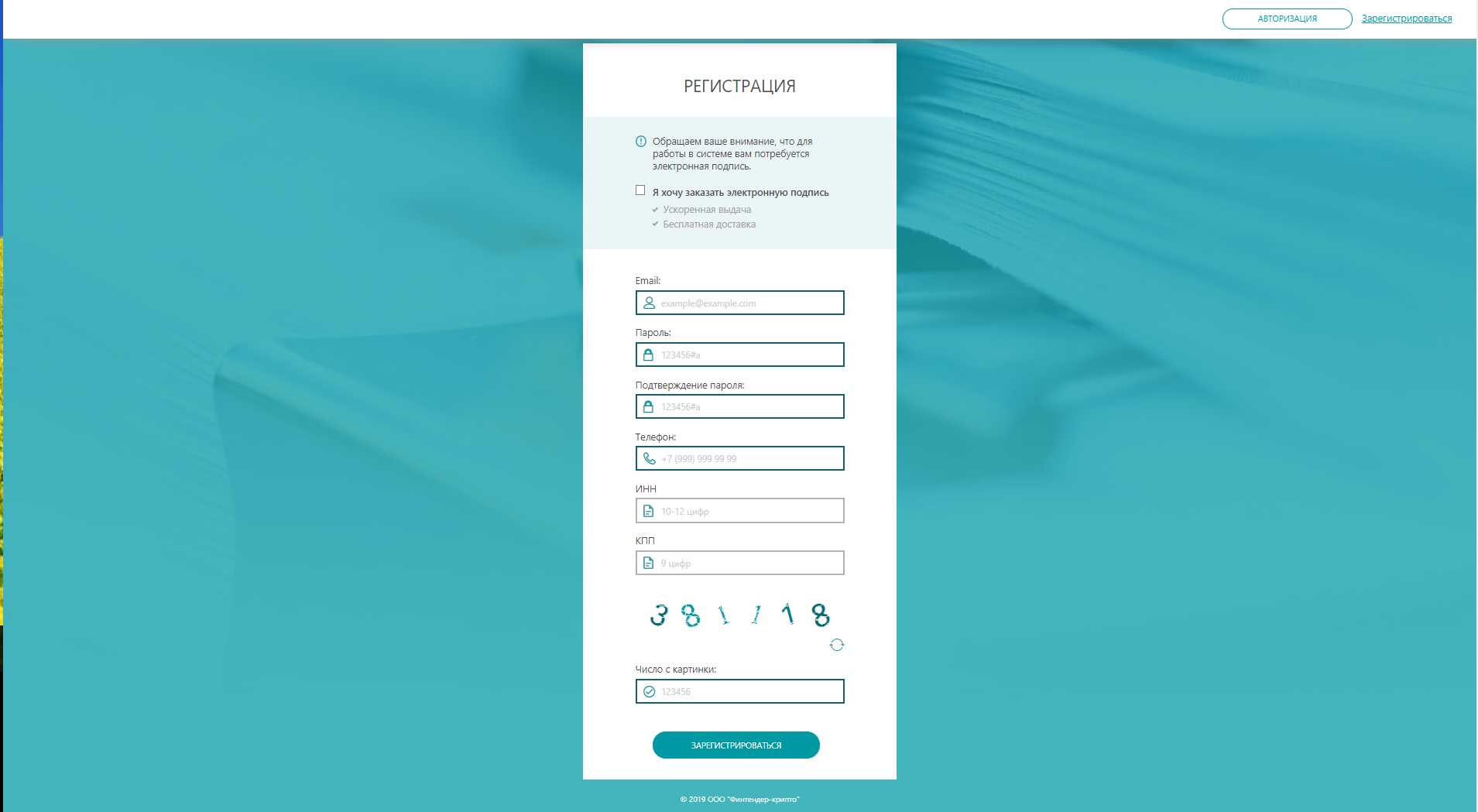 Клиенту необходимо войти по логину/паролю агента.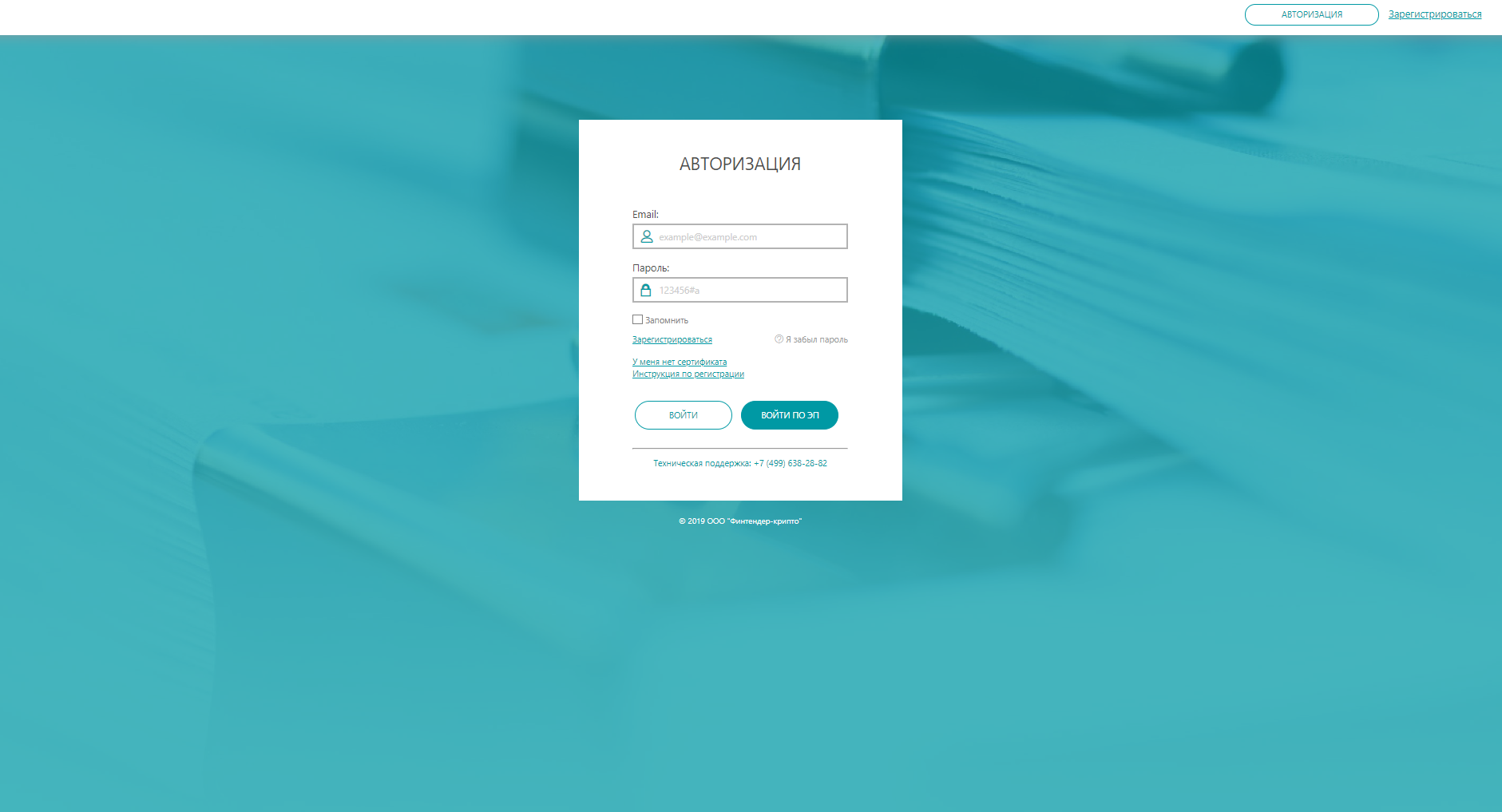 Затем нажать на кнопку «Присоединиться как сотрудник».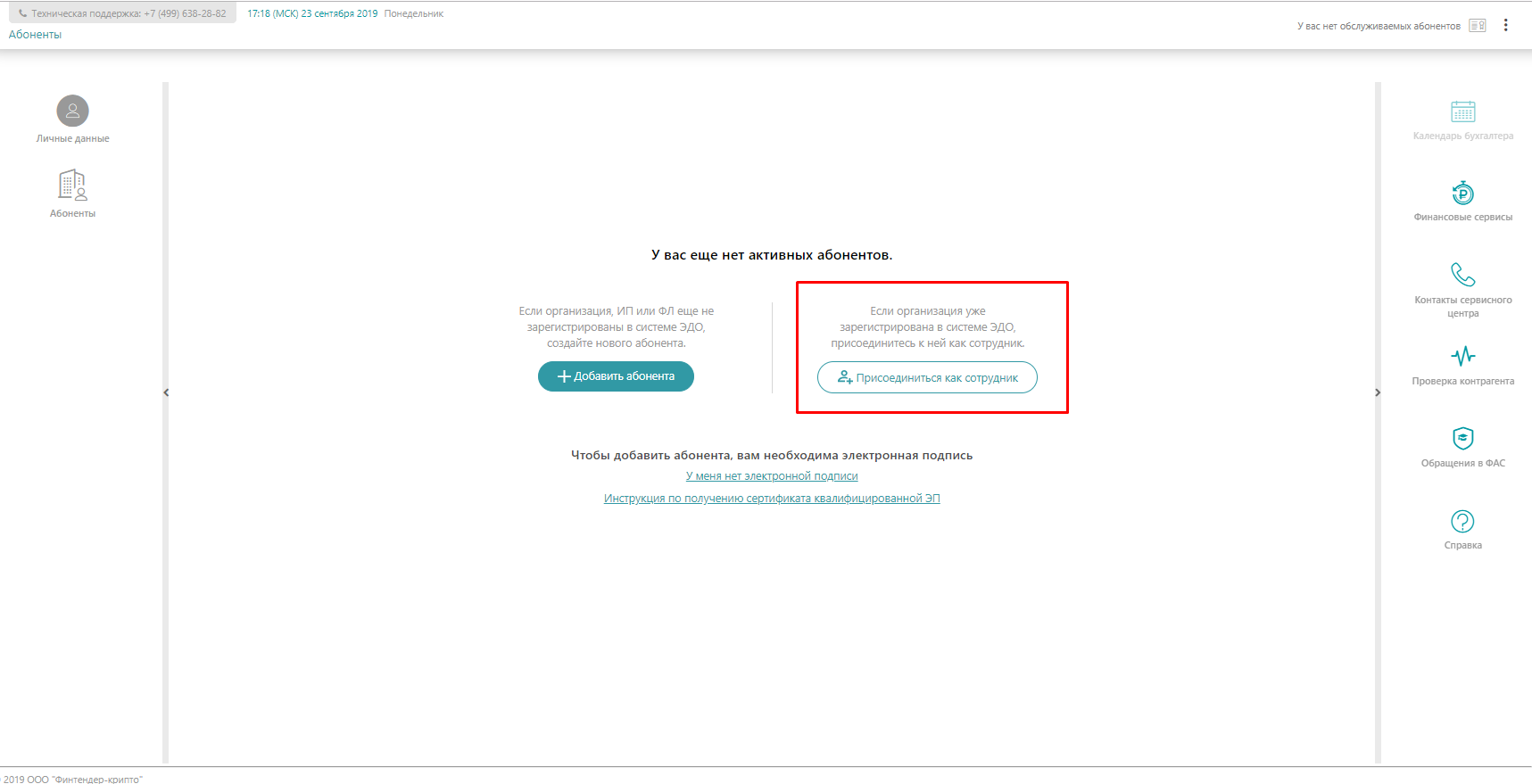 Подтвердить сотрудника с помощью ЭЦП.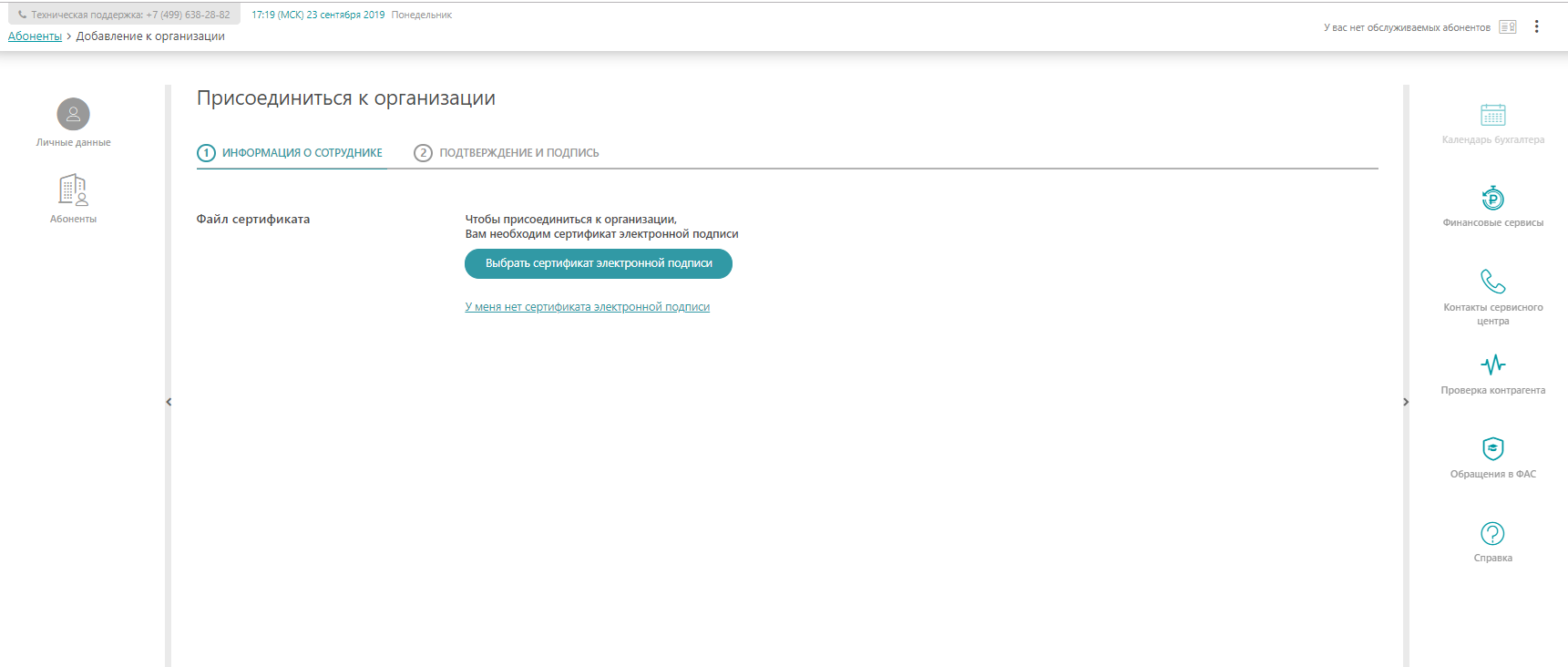 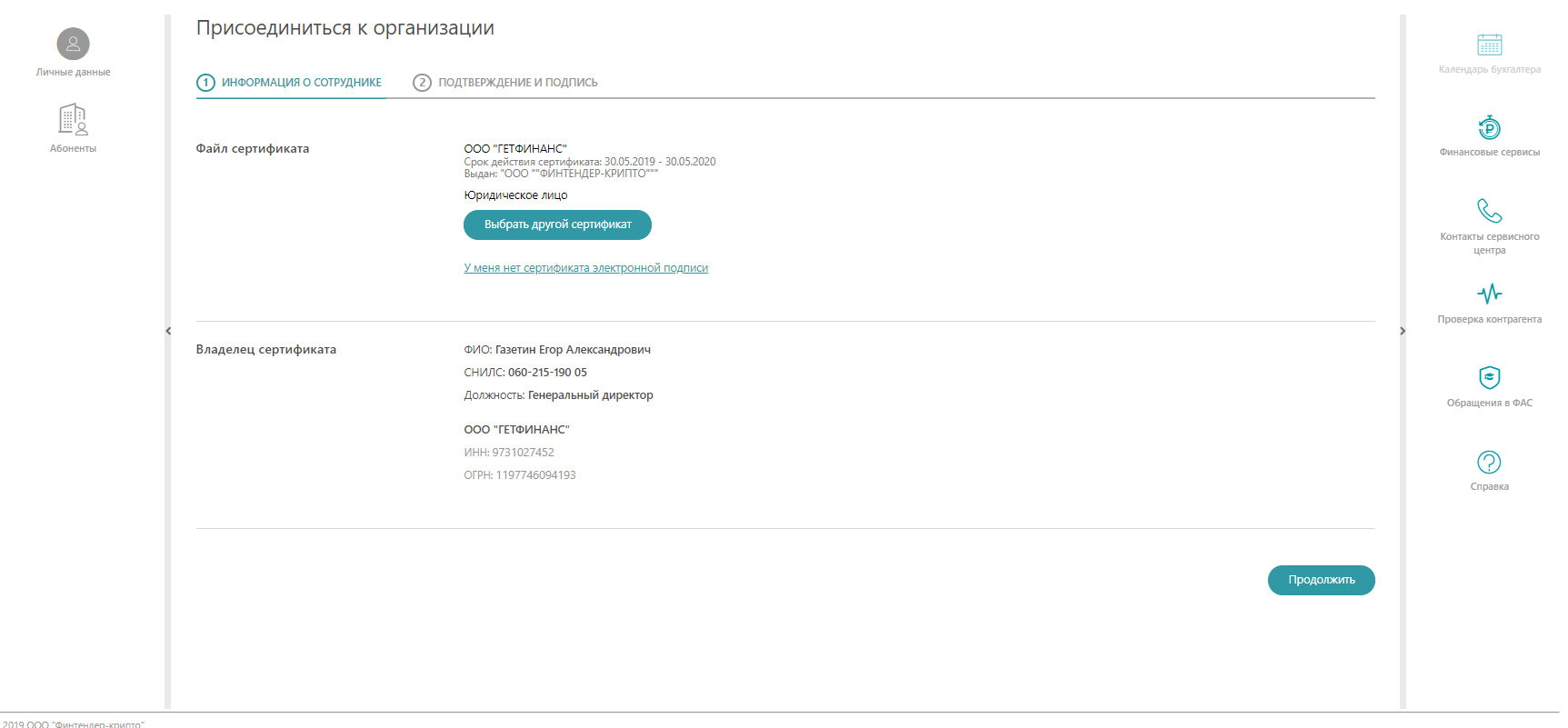 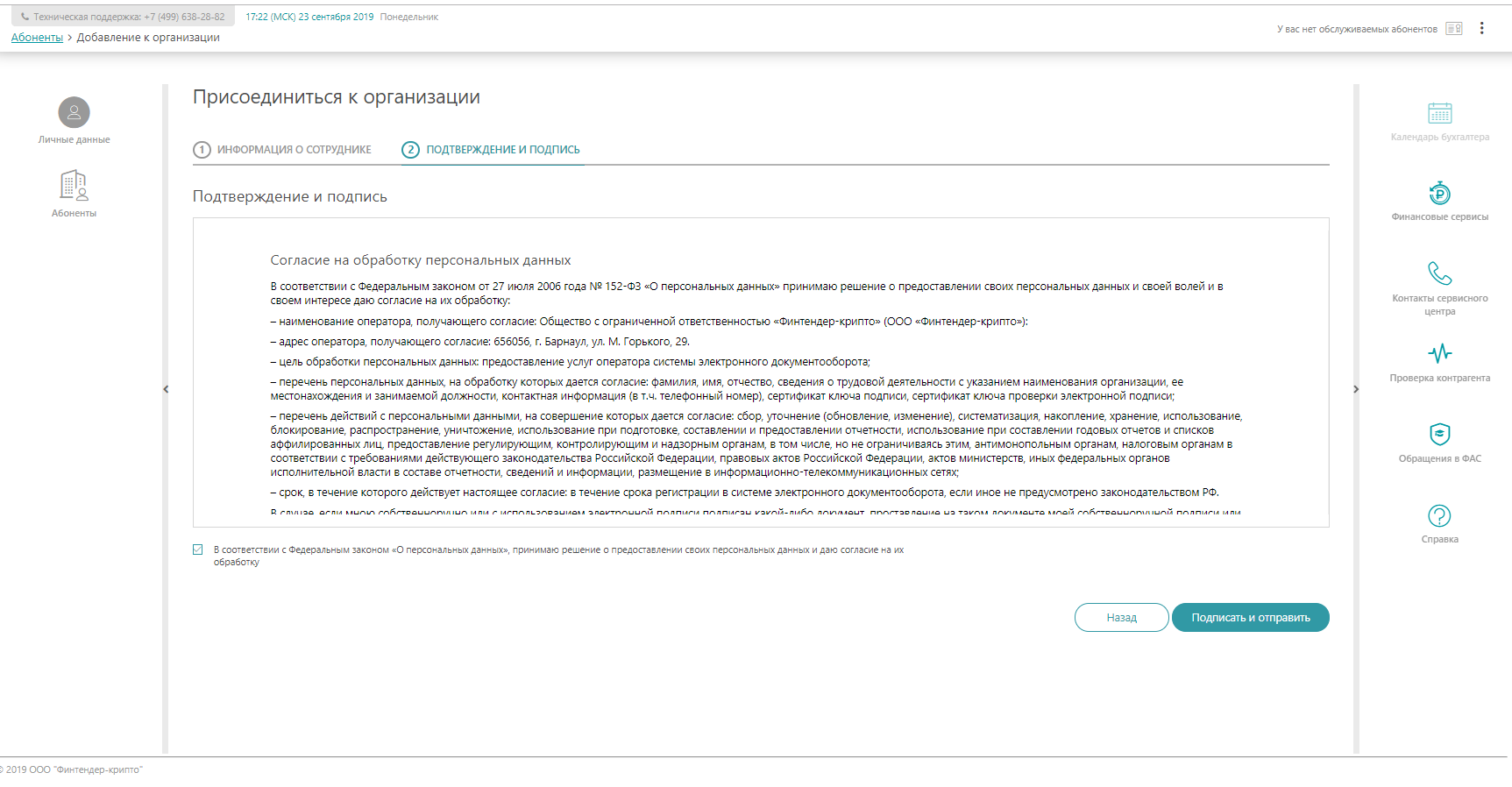 Далее агент может заходить по своему логину/паролю в Личный кабинет и формировать реестры, но без возможности их подписания.Клиент в любой момент имеет право заблокировать агента как пользователя организации.3. 4 Вход в личный кабинетДля агентов авторизация пользователя в Сервисе осуществляется с использованием логина (e-mail, указанного и подтверждённого при регистрации) и пароля.В поле «Email» введите указанный при регистрации адрес электронной почты, далее введите в поле «Пароль» актуальный пароль. Затем нажмите «Войти».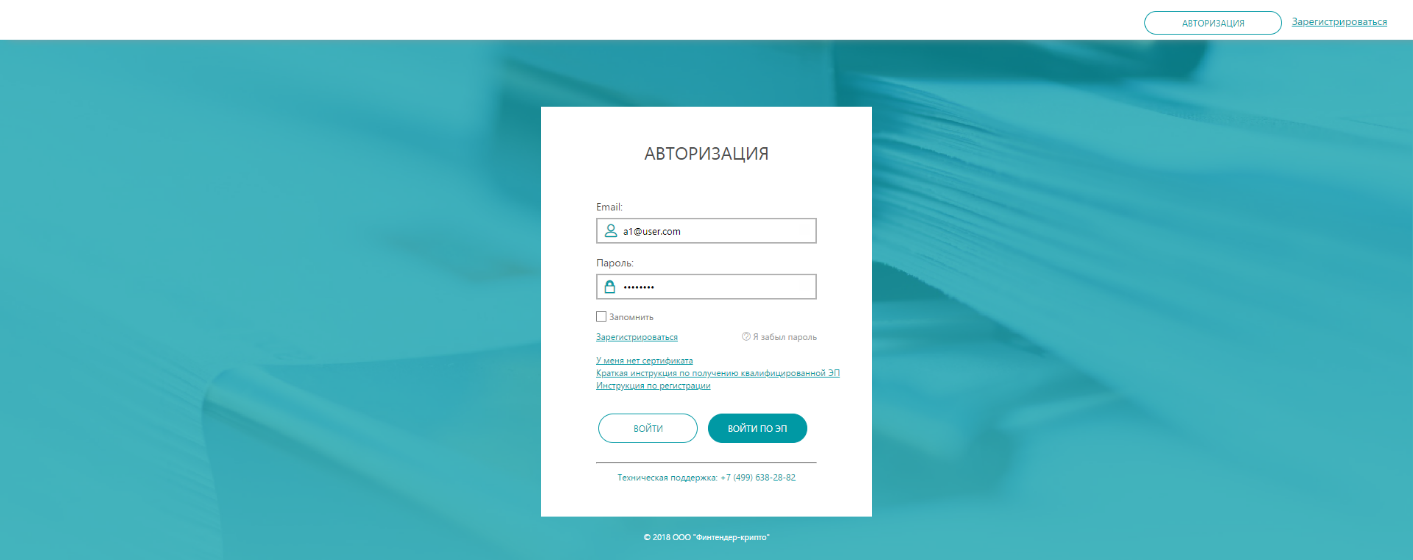 В случае отсутствия у авторизованного пользователя зарегистрированных обслуживаемых абонентов в личном кабинете откроется раздел «Личные данные».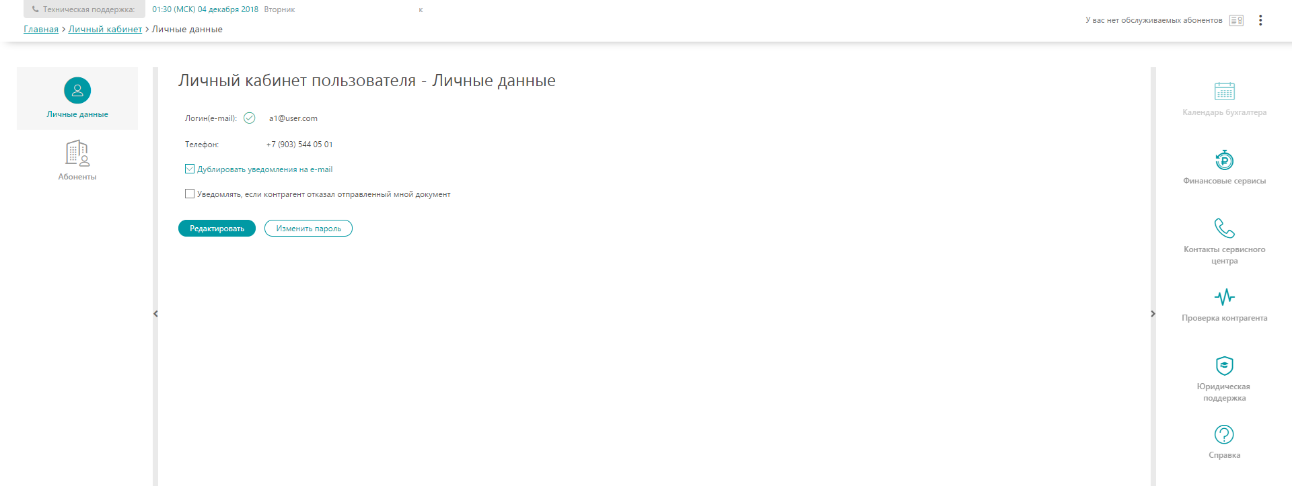 В случае наличия у авторизованного пользователя зарегистрированных обслуживаемых абонентов откроется раздел «ФНС» Сервиса.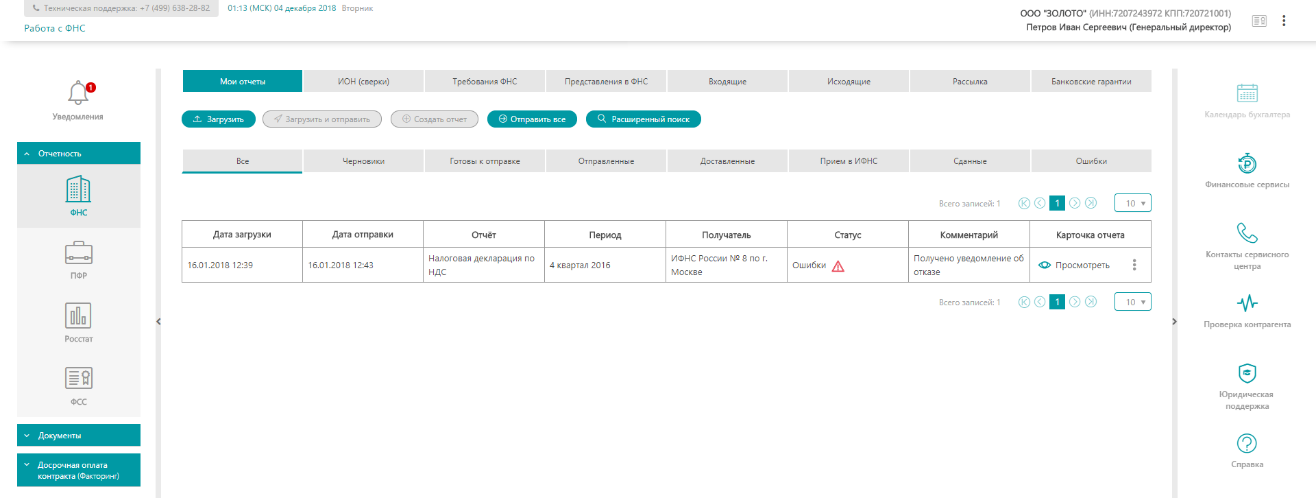 3.5 Восстановление и смена пароляОткройте Панель управления (в верхнем правом углу) и нажмите на заголовок «Личный кабинет».Откроется раздел «Личные данные». Нажмите на кнопку «Изменить пароль».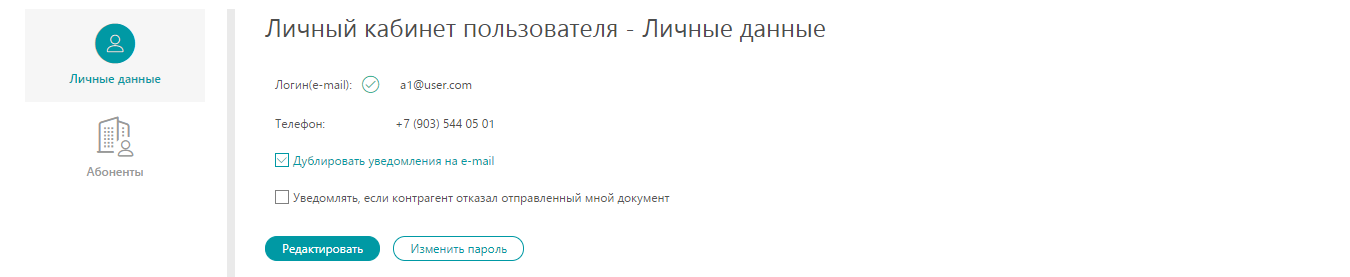 В открывшемся окне «Изменение пароля» введите старый пароль в поле «Старый пароль». Добавьте новый пароль в поля «Новый пароль» и «Подтверждение пароля».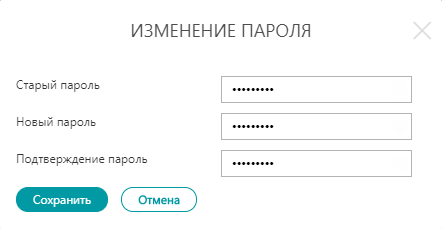 Нажмите на кнопку «Сохранить». Окно «Изменение пароля» закроется, раздел «Личные данные» обновится. Появится сообщение, подтверждающее успешное изменение пароля.3.6 Создание реестра денежных требованийВ разделе «ДОК (Факторинг)» отображаются сведения о документах в рамках электронного документооборота, связанного с процедурой получения финансирования.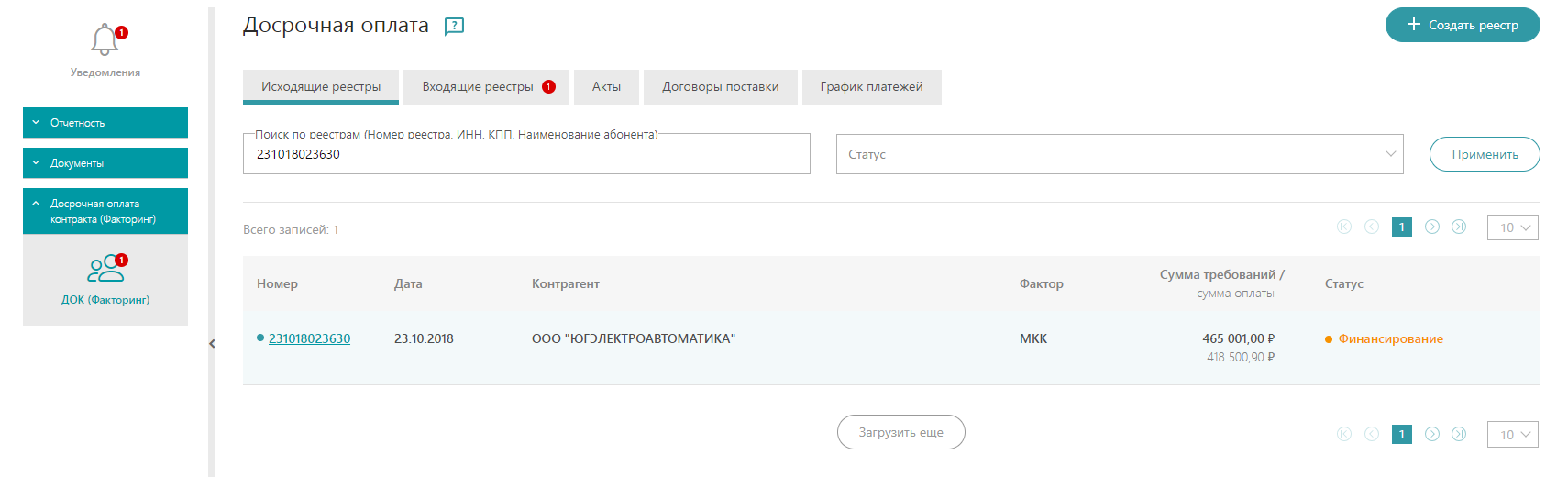 Типы электронных документов:«Исходящие реестры» – документооборот исходящих реестров денежных требований.«Входящие реестры» – документооборот входящих реестров денежных требований.«Акты» – документооборот актов (сверки, платежей и пр.).«Договоры поставки» – сведения о договорах поставки в рамках процедуры получения досрочной оплаты контракта (финансирования).«График платежей» – сведения о графике платежей в рамках процедур получения досрочной оплаты контракта (финансирования).В подразделах доступны универсальные поисковые поля, осуществляющие отбор по: номеру реестра / ИНН абонента / КПП абонента / Наименованию абонента/ по текущему статусу документа в системе электронного документооборота.Для создания реестра денежных требований:Нажмите на кнопку «Создать реестр».Откроется форма «Создание реестра денежных требований». 3.7 Заполнение формы реестра денежных требований В блоке «Основная информация», в поле «Договоры на оплату» добавьте договоры поставки для оплаты:Нажмите на ссылку «Добавить» для выбора доступных договоров из списка. Информация по договорам загружается автоматически, из поданной на GetFinance заявки.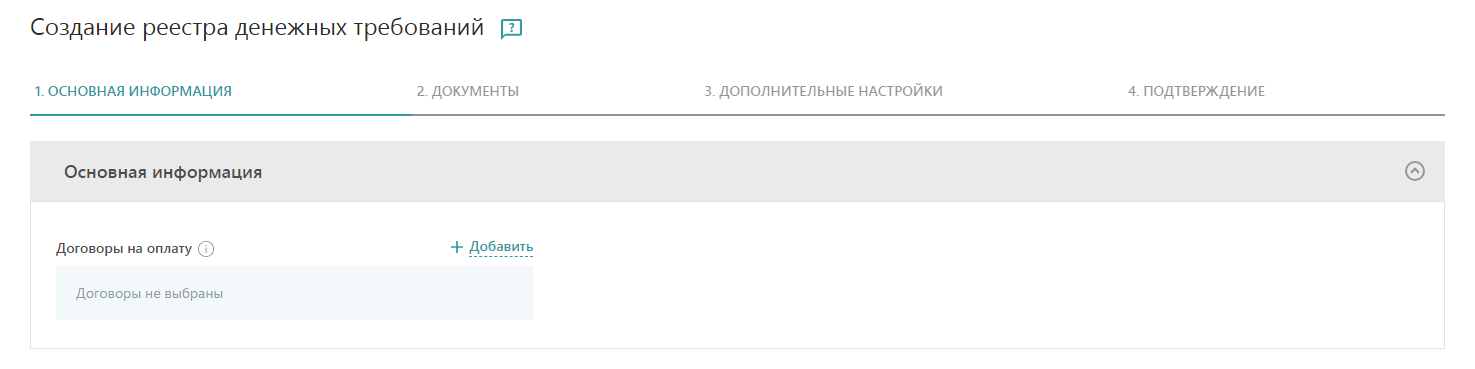 Откроется окно «Договоры поставки, доступные для факторинга». Выберите договор, установив отметку в нужной строке. 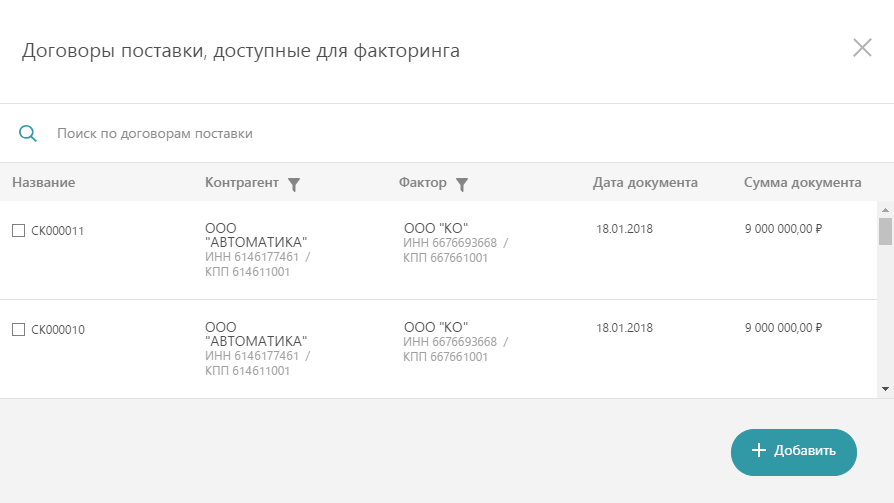 Окно «Договоры поставки, доступные для факторинга» обновится. Нажмите на кнопку «Добавить».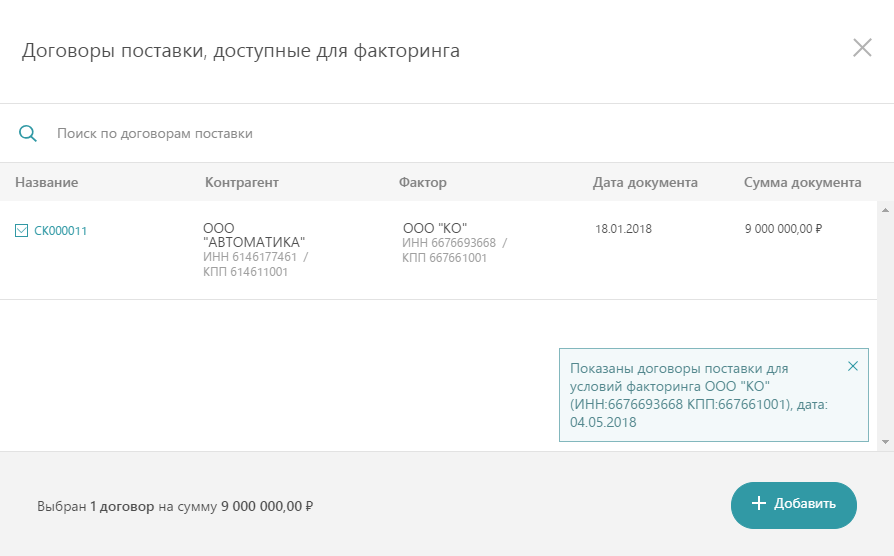 Блок «Основная информация» обновится. Сведения о выбранном договоре отобразятся в поле «Договоры на оплату».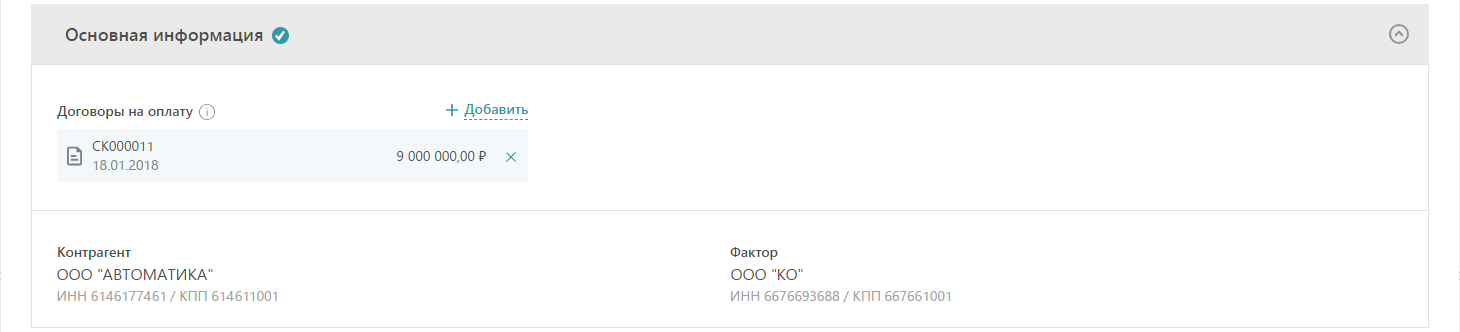 В блоке «Добавление документов» добавьте документы, по которым осуществляются денежные требования:Нажмите на кнопку «Добавить денежное требование».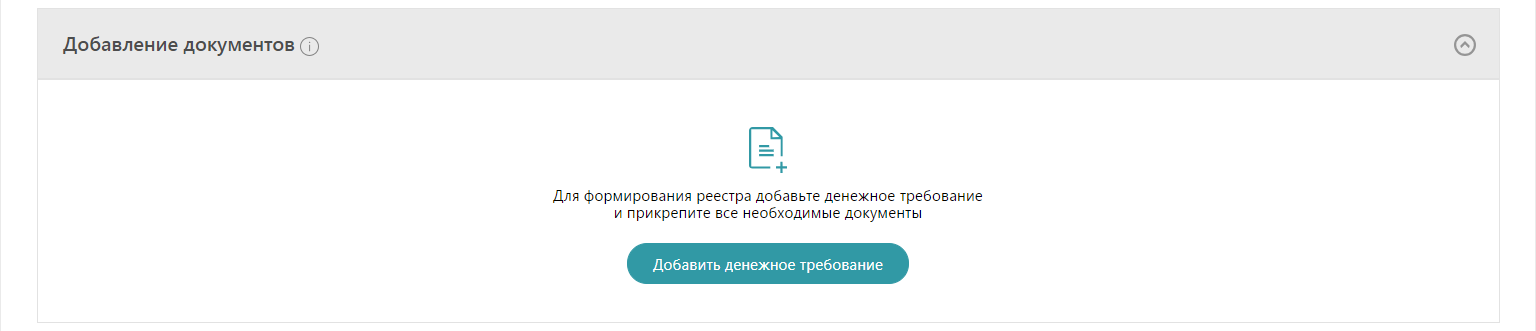 Откроется окно «Денежное требование», в левой части которого будут отображаться вкладки «Загрузить с компьютера» и «Документы обмена».Сформируйте список документов методом загрузки или выбора документов денежного требования на соответствующей вкладке.Заполните сведения о денежном требовании.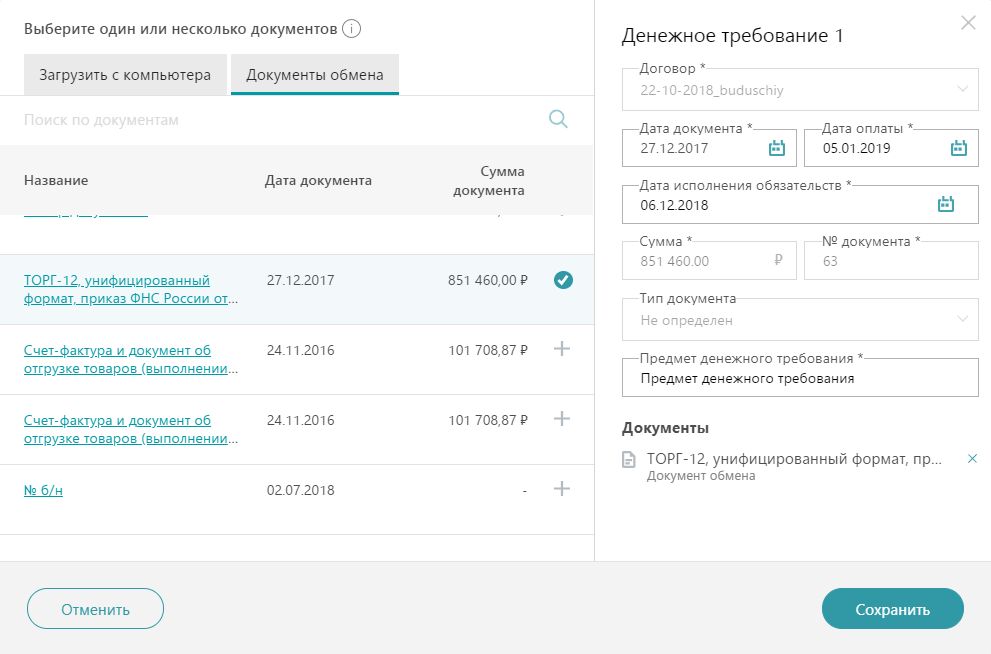 После формирования денежного требования нажмите на кнопку «Сохранить».Окно «Денежное требование» закроется, форма реестра обновится. Далее сведения о сформированном денежном требовании будут отображаться в табличной форме блока «Добавление документов».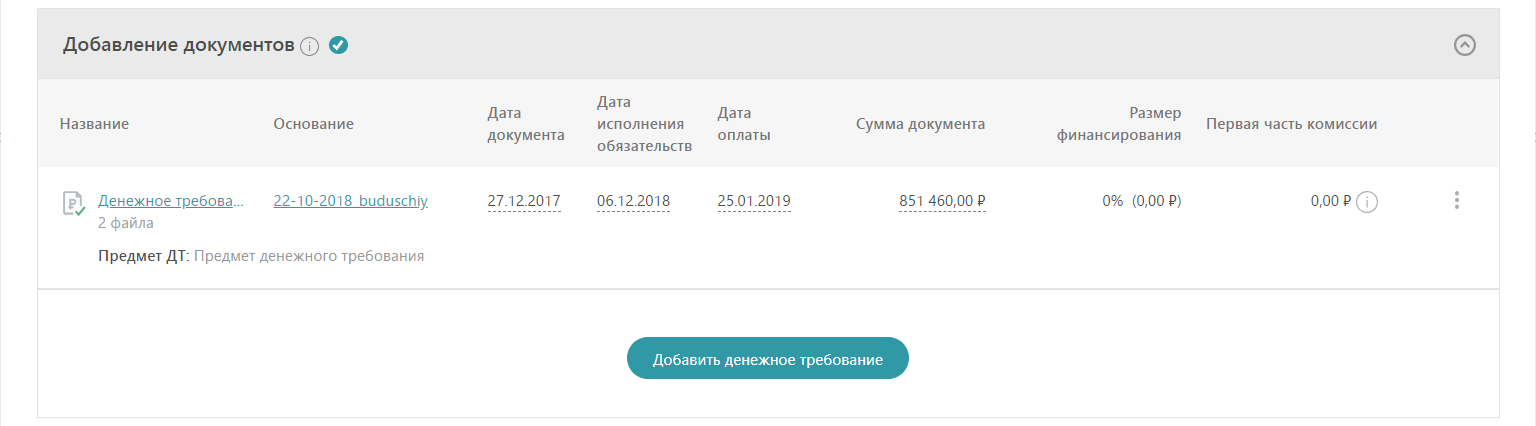 При необходимости добавления денежных требований нажмите соответствующую кнопку и повторите действия.При необходимости изменения денежного требования нажмите на его название и внесите корректировки. Нажмите «Сохранить».В блоке «Дополнительные настройки» укажите, требует ли сделка одобрения вышестоящими органами управления:Если сделка финансирования требует одобрения вышестоящих органов управления, оставьте переключатель в активном положении.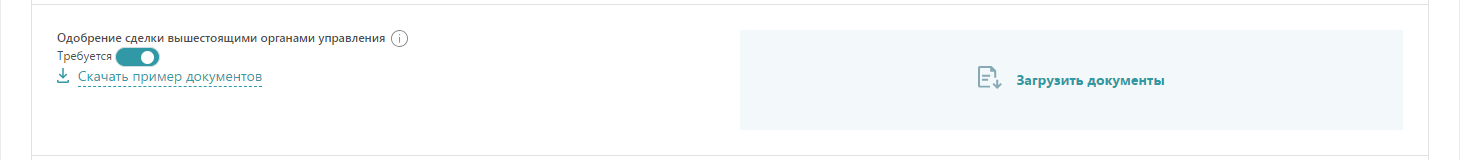 Для получения шаблона Протокола/Решения об одобрении сделки используйте ссылку «Скачать пример документов».Нажмите на кнопку «Загрузить документы».В открывшемся системном окне выберите файл и нажмите на кнопку «Открыть».Загруженный файл отобразится в поле выше.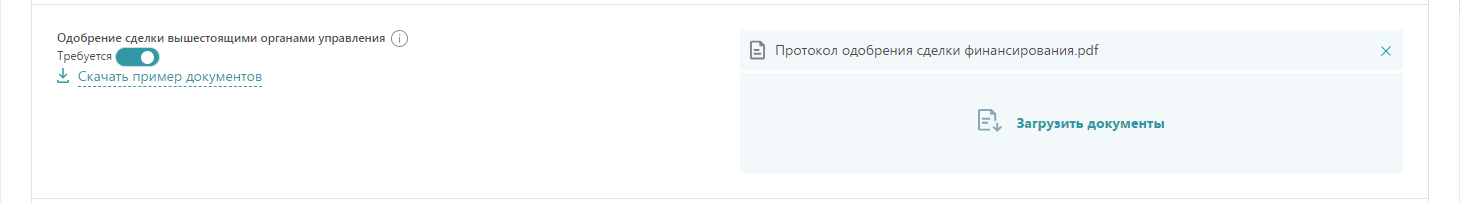 Если сделка финансирования не требует одобрения вышестоящих органов управления, установите переключатель в неактивное положение.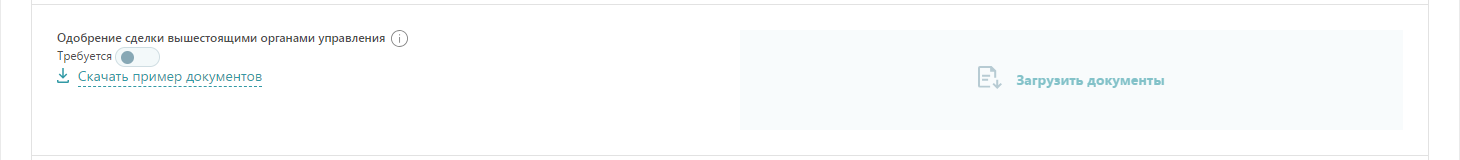 Если реестр подписывает лицо, действующее по доверенности:Для загрузки доверенности с компьютераВ блоке «Дополнительные настройки» нажмите на кнопку «Загрузить документы» правее поля «Доверенность на подписание реестра».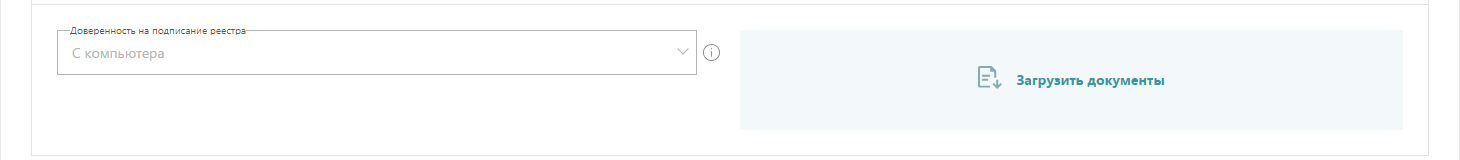 В открывшемся системном окне выберите файл и нажмите на кнопку «Открыть».Загруженный файл отобразится в поле выше.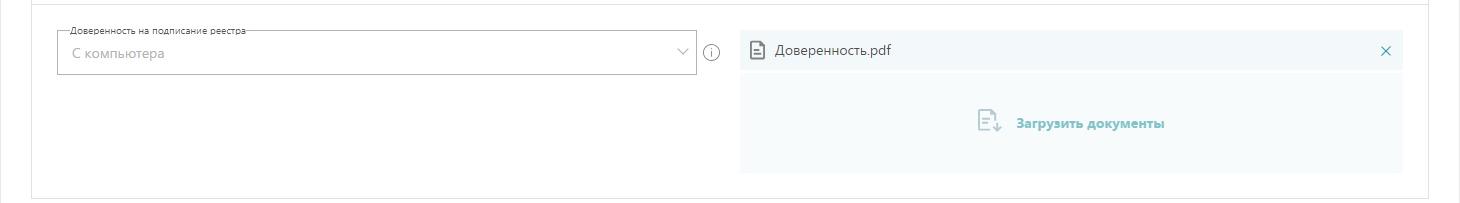 илиДля загрузки доверенности из добавленных в Личном кабинетеВ блоке «Дополнительные настройки» нажмите на поле «Доверенность на подписание реестра» и выберите «Из организации».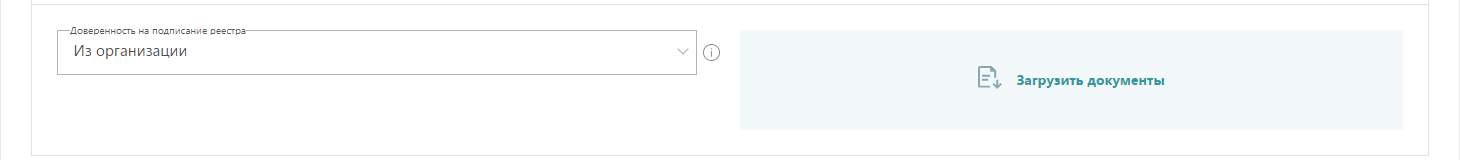 Для сохранения черновика реестра нажмите на кнопку «Сохранить как черновик». Реестр будет сохранён со статусом «Черновик» и доступен для дальнейших действий в подразделе «Исходящие реестры» раздела «ДОК (Факторинг)».Далее все действия по формированию итоговой версии Реестра и его отправке осуществляет клиент, используя свою ЭЦП. Для формирования реестра клиент должен установить отметку о согласии на предоставление контрагенту возможности просмотра комплекта документов и нажать на кнопку «Сформировать реестр».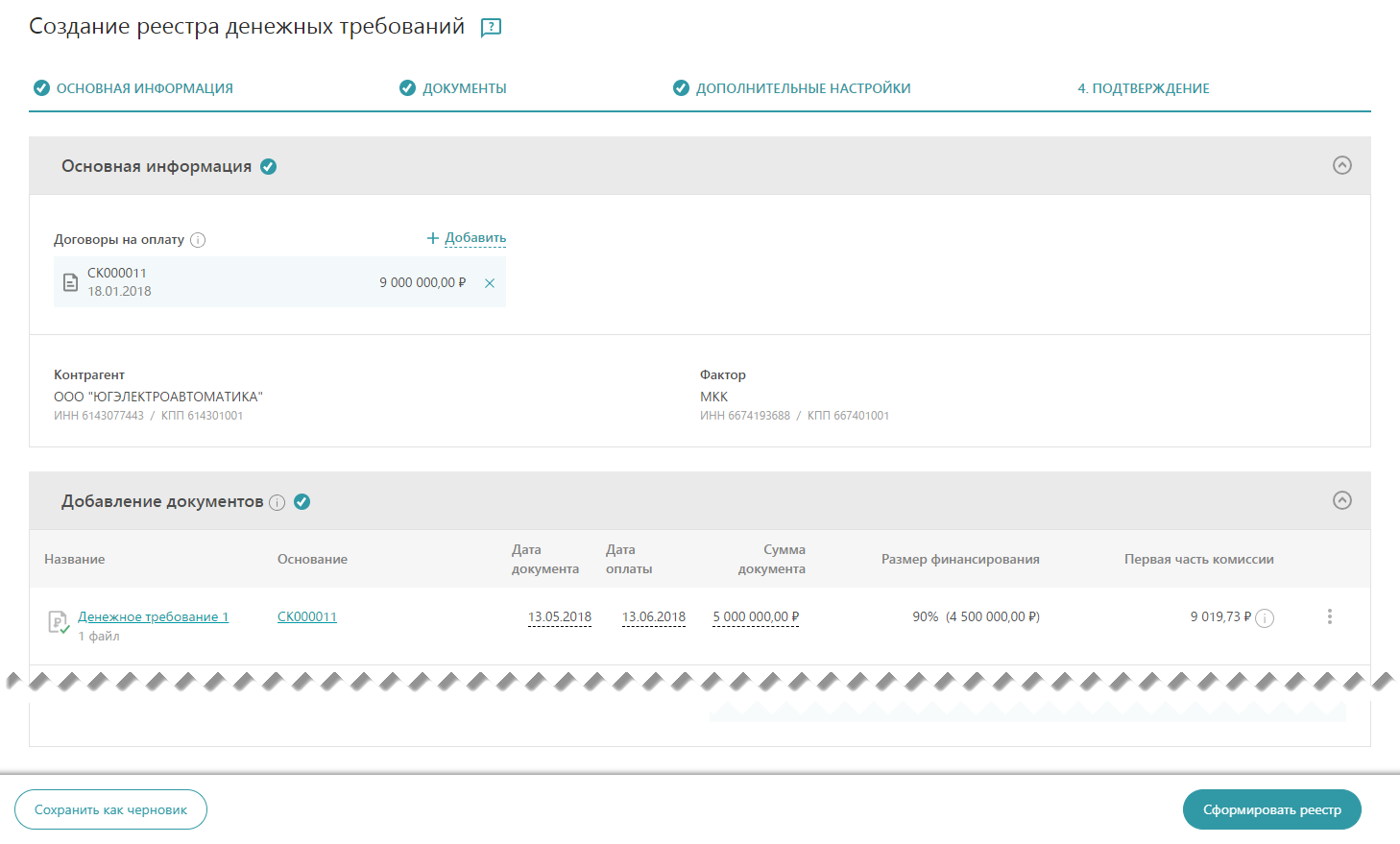 Форма «Создание реестра денежных требований» обновится. Клиент нажимает на кнопку «Подтвердить и отправить».Откроется окно «Выбор сертификата». Клиенту нужно выбрать необходимый сертификат ЭП и нажать «Выбрать сертификат» либо дважды нажать на строку необходимого сертификата.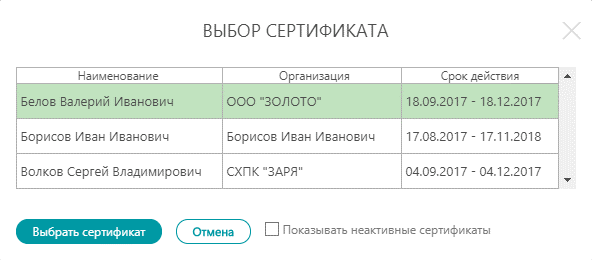 Реестр будет отправлен на подпись контрагенту (дебитору), форма «Реестр денежных требований» обновится.После подписания и отправки на подпись дебитору статус реестра изменится на «Ожидает подтверждения контрагентом». Далее он отображается в подразделе «Исходящие реестры» раздела «ДОК (Факторинг)».Если дебитор откажется подписывать реестр, статус изменится на «Отказано контрагентом». Такой реестр можно отредактировать, вновь подписать и отправить дебитору. Затем реестр вновь изменит статус на «Ожидает подтверждения контрагентом».После подписания дебитором и отправки на подпись ФО (финансирующей организации – фактору) реестр изменяет статус на «Ожидает подтверждения фактором». В случае отказа от подписания ФО (фактором) реестр изменяет статус на «Отказано фактором». Такой реестр можно отредактировать, вновь подписать и отправить дебитору. После этого он вновь изменит статус на «Ожидает подтверждения контрагентом».При формировании, направлении, корректировке, обработке электронного документа убедитесь, что для совершения регламентированных действий указан корректный пользователь активного обслуживаемого абонента и выбран соответствующий сертификат.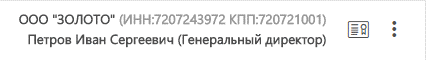 